Urząd Gminy Ostrowice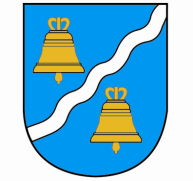 78-506 Ostrowice 6tel. (094) 361 52 26             fax. (094) 361 52 27www.ostrowice.pl   e-mail: ugostrowice@post.pl       Ostrowice, dnia 05.05.2017 r.GKI.6733.1.8.2017.EJO B W I E S Z C Z E N I ENa postawie  z art. 53 ust. 1  Ustawy z dnia 27 marca 2003r. o planowaniu 
i zagospodarowaniu przestrzennym (t.j. Dz. U. z 2016 r., poz. 778 z późn. zm.) 
i na podst. art. 49 i 61 § 4 ustawy z dnia 14 czerwca 1960 r. Kodeks postępowania administracyjnego (t.j. Dz. U. z 2016 r., poz. 23 z późn. zm.)  zawiadamiam,że w dniu 05 maja 2017 r. została wydana decyzja o ustaleniu lokalizacji inwestycji celu publicznego dla zadania inwestycyjnego polegającego na budowie sieci kablowej średniego  napięcia SN 15 kV wraz ze słupową stacją transformatorową 15/0,4 kV – siecią kablową niskiego napięcia nn 0,4 kV, działka nr 164 obr.  Ewid. Siecino, Gmina Ostrowice.Wobec powyższego informuje się osoby, którym przysługuje status strony 
o uprawnieniach z art. 10 Kodeksu postępowania administracyjnego o możliwości składania uwag i wniosków oraz możliwości zapoznania się z dokumentacją niniejszej sprawy 
w Urzędzie Gminy Ostrowice, 78-506 Ostrowice 6, pok. nr 4, w dniach od poniedziałku do czwartku w godzinach od 700 do 1500 oraz w piątek w godzinach od 700 do 1400.Ponieważ w niniejszej sprawie liczba stron postępowania przekracza 20, zgodnie z art. 53 ust. 1 ustawy z dnia 27 marca 2003r. o planowaniu i zagospodarowaniu przestrzennym oraz art. 49  Kpa – niniejsze obwieszczenie  zostaje podane stronom do publicznej wiadomości poprzez zamieszczenie na stronie BIP (http://ug.ostrowice.ibip.pl) oraz wywieszenie na tablicy ogłoszeń Urzędu Gminy Ostrowice a także na tablicy ogłoszeń sołectwa Siecino.Zgodnie z art. 49 k.p.a obwieszczenie uznaje się za doręczone po upływie 14 dni od dnia publicznego ogłoszenia niniejszego zawiadomienia. Otrzymują:tablica ogłoszeń w Urzędzie Gminy Ostrowice oraz BIP,tablica ogłoszeń  - Sołectwo Siecino, strony  postępowania poprzez obwieszczenie,aa.